РЕШЕНИЕВ соответствии с Решением Городской Думы Петропавловск-Камчатского городского округа от 31.10.2013 № 145-нд «О наградах и почетных званиях Петропавловск-Камчатского городского округа» Городская Дума Петропавловск-Камчатского городского округаРЕШИЛА:1. Наградить Почетными грамотами Городской Думы Петропавловск-Камчатского городского округа за вклад в развитие здравоохранения, добросовестный труд, ответственное отношение к должностным обязанностям, высокий профессионализм и в связи с празднованием профессионального праздника – День медицинского работника следующих работников государственного бюджетного учреждения здравоохранения «Камчатский краевой психоневрологический диспансер»:Верхотурцеву Ирину Григорьевну – санитарку;Воробьёву Анну Владимировну – сестру-хозяйку;Глазневу Галину Александровну – инструктора производственного обучения рабочих массовых профессий;Канатникову Ларису Ивановну – медицинского психолога;Катаеву Ирину Ермолаевну – санитарку.2. Разместить настоящее решение на официальном сайте Городской Думы Петропавловск-Камчатского городского округа в информационно-телекоммуникационной сети «Интернет».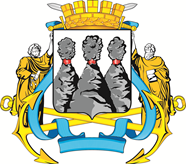 ГОРОДСКАЯ ДУМАПЕТРОПАВЛОВСК-КАМЧАТСКОГО ГОРОДСКОГО ОКРУГАот 24.04.2019 № 435-р20-я сессияг.Петропавловск-КамчатскийО награждении Почетными грамотами Городской Думы Петропавловск-Камчатского городского округа работников государственного бюджетного учреждения здравоохранения «Камчатский краевой психоневрологический диспансер»Председатель Городской Думы Петропавловск-Камчатского городского округа Г.В. Монахова